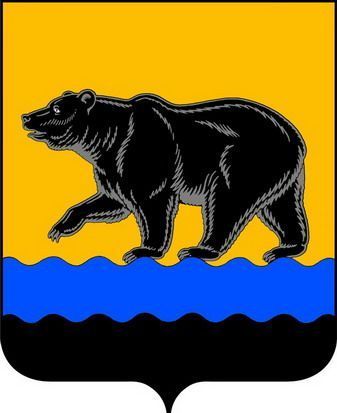 АДМИНИСТРАЦИЯ ГОРОДАНЕФТЕЮГАНСКАПостановление 27.12.2018 											  № 682-пг.НефтеюганскОб утверждении типового положенияо закупке товаров, работ, услуг отдельными видами юридических лиц, находящихся в ведомственной принадлежности города Нефтеюганска, в соответствии с Федеральным законом от 18.07.2011 № 223-ФЗ «О закупках товаров, работ, услуг отдельными видами юридических лиц»В целях применения единообразного подхода к осуществлению закупок товаров, работ, услуг отдельными видами юридических лиц, находящихся в ведомственной принадлежности города Нефтеюганска, в соответствии с положением Федерального закона от 18.07.2011 № 223-ФЗ «О закупках товаров, работ, услуг отдельными видами юридических лиц» администрация города Нефтеюганска постановляет:1.Утвердить типовое положение о закупке товаров, работ, услуг отдельными видами юридических лиц, находящихся в ведомственной подчиненности администрации города Нефтеюганска, в соответствии с Федеральным законом от 18.07.2011 № 223-ФЗ «О закупках товаров, работ, услуг отдельными видами юридических лиц» согласно приложению.2.Рекомендовать юридическим лицам, находящимся в ведомственной принадлежности администрации города Нефтеюганска, при утверждении положений о закупках товаров, работ, услуг в соответствии с Федеральным законом от 18.07.2011 № 223-ФЗ «О закупках товаров, работ, услуг отдельными видами юридических лиц» руководствоваться положением, указанным в приложении.3.Департаменту по делам администрации города (Нечаева С.И.) разместить постановление на официальном сайте органов местного самоуправления города Нефтеюганска в сети Интернет.Глава города Нефтеюганска							С.Ю.ДегтяревПриложение к постановлениюадминистрации городаот 27.12.2018 № 682-пТиповое положениео закупке товаров, работ, услуг отдельными видами юридических лиц, находящихся в ведомственной принадлежности администрации города Нефтеюганска, в соответствии с Федеральным законом от 18.07.2011 № 223-ФЗ «О закупках товаров, работ, услуг отдельными видами юридических лиц»1.Общие положения1.1.Типовое положение о закупке товаров, работ, услуг отдельными видами юридических лиц, находящихся в ведомственной принадлежности администрации города, (далее – Типовое положение) разработано в соответствии с законодательством Российской Федерации, с учетом положений Федерального закона от 18.07.2011 № 223-ФЗ «О закупках товаров, работ, услуг отдельными видами юридических лиц» (далее – Закон № 223-ФЗ,                     223-ФЗ).1.2.Юридические лица, находящиеся в ведомственной принадлежности администрации города Нефтеюганска, осуществляющие закупки товаров, работ, услуг в соответствии с Законом № 223-ФЗ, для которых применение Типового положения является обязательным (далее – заказчики), обязаны привести положение о закупках товаров, работ, услуг в соответствие с Типовым положением.2.Требование к содержанию положения о закупках товаров, работ, услуг2.1.Положение о закупке товаров, работ, услуг заказчиков (далее – Положение о закупке) состоит из следующих разделов:2.1.1.Общие положения, термины и определения, предмет, цели и принципы закупочной деятельности заказчика.2.1.2.Нормативно-правовое регулирование, область применения Положения о закупке.2.1.3.Информационное обеспечение закупок.2.1.4.Планирование закупок.2.1.5.Порядок создания и функционирования комиссии по осуществлению закупок .2.1.6.Порядок формирования начальной (максимальной) цены договора, порядок включения сведения о начальной (максимальной) цене договора в информацию о закупке.2.1.7.Способы закупок, условия их применения.2.1.8.Требования к участникам закупок, условия допуска.2.1.9.Порядок подготовки и проведения закупок.2.1.10.Порядок оценки заявок, окончательных предложений участников закупки.2.1.11.Порядок заключения, изменения и расторжения договора.2.1.12.Заключительные положения.2.2.Содержание и последовательность разделов заказчики определяют в Положении о закупке.3.Порядок подготовки закупки3.1.Проведение закупки осуществляется заказчиком с учетом утвержденного плана закупки товаров (работ, услуг) заказчика, формируемого и размещаемого в Единой информационной системе в сфере закупок в соответствии с Постановлением Правительства Российской Федерации от 17.09.2012 № 932 «Об утверждении Правил формирования плана закупки товаров (работ, услуг) и требований к форме такого плана». План закупок товаров (работ, услуг) формируется с учетом утверждённого плана финансово-хозяйственной деятельности учреждения заказчика.3.2.Порядок осуществления закупки устанавливается Положением о закупке, а также  отдельными распорядительными документами заказчика (регламентами, инструкциями).3.3.Для подготовки и осуществления закупок заказчик вправе привлекать стороннего организатора закупки. Права, функции и ответственность стороннего организатора закупки определяются договором (соглашением), заключаемым таким организатором с заказчиком. Стороннему организатору закупки не могут передаваться функции по утверждению извещения и документации о закупке.3.4.Для определения поставщика (исполнителя, подрядчика) по результатам проведения конкурентной закупки заказчик создает постоянно действующий коллегиальный орган – комиссия по осуществлению закупок (далее также – Закупочная комиссия). В случаях, предусмотренных Положением о закупке, комиссия может выполнять функции по определению поставщика (исполнителя, подрядчика) по результатам проведения неконкурентной закупки.3.5.Состав Комиссии и порядок работы Закупочной комиссии (положение о закупочной комиссии) утверждается распорядительным документом заказчика Число членов закупочной комиссии должно быть не менее, чем                      3 (три) человека.3.6.Решения Закупочной комиссии о результатах закупки обязательны для исполнения заказчиком.3.7.В случаях, предусмотренных Положением о закупке, заказчиком может создаваться отдельная закупочная комиссия с включением в её состав представителей администрации муниципального образования. 3.8.Для осуществления закупки заказчик обязан произвести расчет начальной (максимальной) цены договора в соответствии с порядком, утверждённым Положением о закупке, либо установить порядок формирования цены договора на этапе закупки.3.9.Документация о закупке формируется в соответствии с требованиями Закона № 223-ФЗ и утверждается руководителем заказчика, либо лицом, его замещающим.3.10.В случае, если закупка для заказчика является крупной сделкой в соответствии с законодательством Российской Федерации, заказчик обязан получить одобрение крупной сделки в порядке, установленным Уставом учреждения заказчика до включения закупки в План закупок товаров (работ, услуг).4.Способы закупок и условия их применения4.1.Закупки осуществляются в форме:4.1.1.Конкурентных закупок, которые осуществляются заказчиком путем проведения торгов одним из следующих способов:1) конкурс (открытый конкурс, конкурс в электронной форме, закрытый конкурс);2) аукцион (аукцион в электронной форме, закрытый аукцион);3) запрос котировок (запрос котировок в электронной форме, закрытый запрос котировок);4) запрос предложений (запрос предложений в электронной форме, закрытый запрос предложений);5) иные способы закупок, установленные Положение о закупке.4.1.2.Неконкурентных закупок, которые осуществляются заказчиком одним из следующих способов:1)закупка у единственного поставщика (исполнителя, подрядчика);2)закупка с использованием электронного магазина.4.2.Способ закупки определяется заказчиком в соответствии с законодательством Российской Федерации и  Положением о закупке  на стадии подготовки к осуществлению закупки. 4.3.Закупка путём проведения конкурса может осуществляться Заказчиком для закупок любых товаров, работ, услуг при соблюдении следующих условий: -заказчику важно улучшить условия исполнения договора (договоров) по сравнению с установленными в документации о закупке по нескольким критериям; -заказчик считает целесообразным для своевременного и полного удовлетворения потребностей учреждения в товарах, работах, услугах сформировать и разместить в единой информационной системе в сфере закупок извещение о закупке и документацию о закупке не менее, чем за                                   15 (пятнадцать) дней до даты окончания срока подачи заявок на участие в конкурсе;-описание предмета закупки осуществляется с соблюдением требований                ч. 6.1 ст. 3 Закона № 223-ФЗ.4.4.Закупка путём проведения аукциона может осуществляться заказчиком для закупок любых товаров, работ, услуг при соблюдении следующих условий: -заказчику важно улучшить условия исполнения договора (договоров) по сравнению с установленными в документации о закупке только по критерию цена договора (договоров); -заказчик считает целесообразным для своевременного и полного удовлетворения потребностей учреждения в товарах, работах, услугах сформировать и разместить в единой информационной системе извещение о закупке и документацию о закупке не менее, чем за 15 (пятнадцать) календарных дней до даты окончания срока подачи заявок на участие в аукционе;-описание предмета закупки осуществляется с соблюдением требований                    ч. 6.1 ст. 3 Закона № 223-ФЗ.4.5.Закупка путём проведения запроса предложений может осуществляться заказчиком для закупок любых товаров, работ, услуг, если начальная (максимальная) цена договора (цена лота) составляет до одного миллиона рублей включительно при соблюдении следующих условий:-заказчику важно улучшить условия исполнения договора (договоров) по сравнению с установленными в документации о закупке по нескольким критериям; -заказчик считает целесообразным для своевременного и полного удовлетворения потребностей учреждения в товарах, работах, услугах сформировать и разместить в единой информационной системе извещение о закупке и документацию о закупке не менее чем за 7 (семь) рабочих дней до даты окончания срока подачи заявок на участие в запросе предложений;-описание предмета закупки осуществляется с соблюдением требований                ч. 6.1 ст. 3 Закона № 223-ФЗ. 4.6.Закупка путём проведения запроса котировок может осуществляться заказчиком для закупок любых товаров, работ, услуг, если начальная (максимальная) цена договора (цена лота) не превышает пятьсот тысяч рублей, при соблюдении следующих условий: -заказчику важно улучшить условия исполнения договора (договоров) по сравнению с установленными в документации о закупке только по критерию цена договора (договоров); -заказчик считает целесообразным для своевременного и полного удовлетворения потребностей учреждения в товарах, работах, услугах сформировать и разместить в единой информационной системе извещение о закупке и документацию о закупке не менее, чем за 5 (пять) рабочих дней до даты окончания срока подачи заявок на участие в запросе котировок;-описание предмета закупки осуществляется с соблюдением требований                  ч. 6.1 ст. 3 Закона № 223-ФЗ.4.7.Закупки иными способами, предусмотренными Положением о закупке, могут осуществляться заказчиком для закупок любых товаров, работ, услуг, если начальная (максимальная) цена договора (цена лота) не превышает пятисот тысяч рублей при соблюдении следующих условий: -заказчик считает целесообразным для своевременного и полного удовлетворения потребностей учреждения в товарах, работах, услугах сформировать и разместить в единой информационной системе в сфере закупок извещение о закупке и документацию о закупке не менее, чем за 7 (семь) дней до даты окончания срока подачи заявок на участие в закупке;-описание предмета закупки осуществляется с соблюдением требований               ч.6.1 ст.3 Закона № 223-ФЗ.4.8.Закупка с использованием электронного магазина может осуществляться Заказчиком для закупок любых товаров, работ, услуг, если начальная (максимальная) цена договора (цена лота) составляет до одного миллиона рублей включительно при соблюдении следующих условий: -заказчику важно улучшить условия исполнения договора (договоров) по сравнению с установленными в документации о закупке только по критерию цена договора (договоров); -заказчик считает целесообразным для своевременного и полного удовлетворения потребностей учреждения в товарах, работах, услугах сформировать и разместить в электронном магазине уведомление о закупке не менее, чем за 1 (один) день до дня окончания срока подачи предложений в отношении предмета договора участниками закупки;-описание предмета закупки осуществляется без соблюдения требований ч. 6.1 ст. 3 Закона № 223-ФЗ.4.9.Закупки у единственного поставщика (исполнителя, подрядчика) могут осуществляться заказчиком в случаях, установленных Положением о закупке. 5.Заключение договора по результатам закупки5.1.Договор по результатам конкурентной закупки заключается не ранее, чем через десять дней и не позднее, чем через двадцать дней с даты размещения в единой информационной системе в сфере закупок итогового протокола, составленного по результатам конкурентной закупки. В случае необходимости одобрения органом управления заказчика, в соответствии с законодательством Российской Федерации заключения договора или в случае обжалования в антимонопольном органе действий (бездействия) заказчика, комиссии по осуществлению конкурентной закупки, оператора электронной площадки договор должен быть заключен не позднее, чем через пять дней с даты указанного одобрения или с даты вынесения решения антимонопольного органа по результатам обжалования действий (бездействия) заказчика, комиссии по осуществлению конкурентной закупки, оператора электронной площадки.5.2.Договор по результатам неконкурентной закупки заключается в срок, установленный законодательством Российской Федерации.